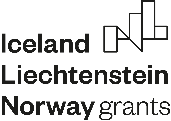 ZASADY REKRUTACJI DO PRZEDSZKOLI 
I ODDZIAŁÓW PRZEDSZKOLNYCH W SZKOŁACH PODSTAWOWYCH PROWADZONYCH PRZEZ GMINĘ - MIASTO TOMASZÓW MAZOWIECKI
NA ROK SZKOLNY 2023/2024ZASADY OGÓLNEWychowanie przedszkolne obejmuje dzieci od początku roku szkolnego w roku kalendarzowym, w którym dziecko kończy 3 lata, do końca roku szkolnego w roku kalendarzowym, w którym dziecko kończy 7 lat. Wychowanie przedszkolne jest realizowane w przedszkolu, oddziałach przedszkolnych w szkołach podstawowych oraz innych formach wychowania przedszkolnego.Dzieci w wieku 3-5 lat mają prawo do korzystania z wychowania przedszkolnego, natomiast dzieci w wieku 6 lat są obowiązane odbyć roczne przygotowanie przedszkolne w przedszkolu lub w oddziale przedszkolnym w szkole podstawowej.Dziecko, które w danym roku kalendarzowym kończy 6 lat może na wniosek rodziców rozpocząć naukę w szkole podstawowej, jeżeli:korzystało z wychowania przedszkolnego w roku szkolnym poprzedzającym rok szkolny, w którym ma rozpocząć naukę w szkole podstawowej, alboposiada opinię o możliwości rozpoczęcia nauki w szkole podstawowej, wydaną przez publiczną poradnię psychologiczno - pedagogiczną albo niepubliczną poradnię psychologiczno – pedagogiczną założoną zgodnie z art. 168 ustawy – Prawo oświatowe oraz zatrudniającą pracowników posiadających kwalifikacje określone dla pracowników publicznych poradni psychologiczno pedagogicznych.W wyjątkowo uzasadnionych przypadkach do przedszkola może zostać przyjęte również dziecko, które w dniu  1 września 2023 roku będzie miało ukończone 2,5 roku.Rekrutacja do przedszkoli i do oddziałów przedszkolnych w szkołach podstawowych dla dzieci zamieszkałych na terenie Miasta Tomaszowa  Mazowieckiego, ubiegających się po raz pierwszy o miejsce w przedszkolu, odbywa się zgodnie z przepisami określonymi w ustawie – Prawo oświatowe, na wolne miejsca po zakończeniu procedury przyjmowania dzieci kontynuujących edukację w tym samym przedszkolu  w roku szkolnym 2023/2024.W rekrutacji uczestniczą dzieci zamieszkujące wraz z rodzicami w  Tomaszowie  Mazowieckim, które w roku szkolnym 2022/2023 nie uczęszczały do przedszkoli
i oddziałów przedszkolnych w szkołach podstawowych lub chcą zmienić placówkę.Kandydaci zamieszkali poza obszarem danej gminy mogą być przyjęci do przedszkola lub oddziału przedszkolnego zorganizowanego w szkole podstawowej na terenie Miasta Tomaszowa Mazowieckiego, jeżeli po przeprowadzeniu postępowania rekrutacyjnego gmina nadal dysponuje wolnymi miejscami w tym przedszkolu lub oddziale przedszkolnym w szkole podstawowej.KONTYNUACJA WYCHOWANIA PRZEDSZKOLNEGORodzice/prawni opiekunowie, których dzieci będą kontynuować edukację przedszkolną w dotychczasowym przedszkolu,  prowadzonym przez Gminę - Miasto Tomaszów Mazowiecki, składają deklarację o kontynuowaniu wychowania przedszkolnego w roku szkolnym 2023/2024.Rodzice/prawni opiekunowie, którzy dla swoich dzieci wyrażą chęć kontunuowania edukacji przedszkolnej w oddziale przedszkolnym w szkole podstawowej w tym samym zespole szkolno – przedszkolnym również składają deklarację o kontynuowaniu wychowania przedszkolnego w dotychczasowym przedszkolu. Deklarację o kontynuowaniu wychowania przedszkolnego należy wypełnić w formie papierowej (formularze dostępne w przedszkolach i na stronie internetowej ZSZO), 
w wyznaczonym terminie, podpisać i złożyć bezpośrednio w przedszkolu, do którego uczęszcza dziecko w roku szkolnym 2022/2023. Brak złożonej deklaracji w wyznaczonym terminie lub jej złożenie po terminie traktowane będzie przez dyrektorów przedszkoli, oddziałów przedszkolnych w szkole podstawowej jako rezygnacja z przedszkola/oddziału przedszkolnego. Rodzice/prawni opiekunowie decydując się na zmianę przedszkola/oddziału przedszkolnego, do którego w roku szkolnym 2022/2023 uczęszcza dziecko, nie składają w tym przedszkolu/oddziale przedszkolnym deklaracji o kontynuacji wychowania przedszkolnego. Dziecko uczestniczy w takim przypadku w postępowaniu rekrutacyjnym na takich samych zasadach jak dzieci zapisywane po raz pierwszy. Złożenie deklaracji uniemożliwia wzięcie udziału w postępowaniu rekrutacyjnym do innego przedszkola/oddziału przedszkolnego. W razie nieprzyjęcia dziecka do nowego przedszkola/oddziału przedszkolnego w szkole podstawowej w dotychczasowym przedszkolu/oddziale przedszkolnym w szkole podstawowej nie będzie dla niego zarezerwowane miejsce.Rodzice dzieci uczęszczających obecnie do oddziałów przedszkolnych w szkołach podstawowych, tylko w przypadku kontynuacji wypełniają deklarację 
o kontynuowaniu wychowania przedszkolnego w oddziale przedszkolnym w szkole podstawowej na tych samych zasadach, co przedszkola.Po zakończeniu składania deklaracji o kontynuowaniu wychowania przedszkolnego, wprowadzeniu do systemu, a w razie potrzeby, po weryfikacji danych przedstawionych w deklaracji, ustalona zostanie liczba miejsc, na które prowadzona będzie rekrutacja dla dzieci z Miasta Tomaszowa Mazowieckiego zapisywanych po raz pierwszy.SZANOWNI RODZICE, Rekrutacja do przedszkoli i oddziałów przedszkolnych w szkołach podstawowych, prowadzonych przez Gminę - Miasto Tomaszów Mazowiecki prowadzona jest 
z wykorzystaniem systemu informatycznego poprzez stronę internetową Zintegrowanego Systemu Zarządzania Oświatą Gminy – Miasto Tomaszów Mazowiecki (ZSZO):https://portal.vulcan.net.pl/jst/tomaszowmazowieckiprojekt/rejestr.aspx w zakładce „Nabory”, w aplikacji „Nabór dla przedszkoli i oddziałów przedszkolnych”, w terminach określonych w ZARZĄDZENIU NR 22/2023 PREZYDENTA MIASTA TOMASZOWA MAZOWIECKIEGO z dnia 23 stycznia 2023 r. w sprawie ustalenia na rok szkolny 2023/2024 harmonogramu czynności w postępowaniu rekrutacyjnym oraz postępowaniu uzupełniającym do przedszkoli i oddziałów przedszkolnych w szkołach podstawowych, prowadzonych przez Gminę  - Miasto Tomaszów Mazowiecki, które jest dostępne na stronie BIP Urzędu Miasta Tomaszowa Mazowieckiego, na stronie ZSZO oraz na stronach BIP zespołów szkolno-przedszkolnych, szkół podstawowych i zespołu przedszkolnego.Niniejsza rekrutacja nie dotyczy przedszkoli i placówek niepublicznych.REKRUTACJAPrzed wyborem przedszkola warto zapoznać się z ofertą wszystkich przedszkoli 
i oddziałów przedszkolnych w szkołach podstawowych, prowadzonych przez Gminę - Miasto Tomaszów Mazowiecki. Szczegółowe informacje o przedszkolach/ oddziałach przedszkolnych zamieszczone będą od 1 marca 2023 r. na stronie internetowej ZSZO:https://portal.vulcan.net.pl/jst/tomaszowmazowieckiprojekt/rejestr.aspx w zakładce „Nabory”, w aplikacji „Nabór dla przedszkoli i oddziałów przedszkolnych”.Postępowanie rekrutacyjne prowadzone jest na wolne miejsca na wniosek rodzica/prawnego opiekuna kandydata. We wniosku o przyjęcie należy wskazać wybrane przedszkole/oddział przedszkolny w szkole podstawowej /maksymalnie trzy placówki/ według swoich preferencji w porządku od najbardziej do najmniej preferowanego. Przedszkole/oddział przedszkolny w szkole podstawowej wskazane  na pierwszej pozycji we wniosku o przyjęcie jest przedszkolem/oddziałem przedszkolnym pierwszego wyboru. Istnieją dwie możliwości podpisu i złożenia wniosku, poprzez: podpis elektroniczny, który składany jest w systemie po wypełnieniu wniosku 
i dołączeniu wszystkich wymaganych załączników potwierdzających spełnienie kryteriów - wniosek w formie elektronicznej trafia do placówki pierwszego wyboru;wydrukowanie wypełnionego i podpisanego wniosku wraz z załącznikami oraz dostarczenie go do placówki pierwszego wyboru.W przypadku, gdy w wybranym na pierwszym miejscu przedszkolu zabraknie miejsc - dokonanie dodatkowych wyborów zwiększa szansę na przyjęcie dziecka do innego przedszkola/oddziału przedszkolnego w szkołach podstawowych. Wniosek o przyjęcie dziecka do przedszkola wypełnia się elektronicznie na stronie internetowej:https://portal.vulcan.net.pl/jst/tomaszowmazowieckiprojekt/rejestr.aspxw zakładce „Nabory”, w aplikacji „Nabór dla przedszkoli i oddziałów przedszkolnych”.Uwagi:Oświadczenia składa się pod rygorem odpowiedzialności karnej za składanie fałszywych oświadczeń. Składający oświadczenia są zobowiązani do zawarcia 
w nich klauzuli następującej treści: „Jestem świadomy odpowiedzialności karnej  za złożenie fałszywego oświadczenia”. /art. 150 ust.6 ustawy Prawo oświatowe/.Podpis obojga rodziców nie będzie wymagany, gdy jeden z rodziców został pozbawiony władzy rodzicielskiej lub gdy jego władza rodzicielska została ograniczona do danego zakresu spraw.W przypadku braku zgody rodziców /podpisu obojga/ konieczne jest rozstrzygnięcie sądu opiekuńczego. Postępowanie rekrutacyjne przeprowadza komisja rekrutacyjna powołana przez dyrektora przedszkola/szkoły podstawowej z oddziałami przedszkolnymi. Dyrektor wyznacza przewodniczącego komisji rekrutacyjnej. Przewodniczący komisji rekrutacyjnej może: żądać od rodziców/prawnych opiekunów przedstawienia dokumentów potwierdzających okoliczności zawarte w oświadczeniach (przewodniczący wyznacza termin przedstawienia dokumentów),zwrócić się do prezydenta miasta właściwego ze względu na miejsce zamieszkania kandydata o potwierdzenie okoliczności zawartych w oświadczeniach. Prezydent miasta w celu potwierdzenia okoliczności zawartych w oświadczeniach: korzysta z informacji, do których ma dostęp z urzędu,może wystąpić do instytucji publicznych o udzielenie informacji,może zlecić przeprowadzenie wywiadu, aby zweryfikować oświadczenie o samotnym wychowywaniu dziecka (do wywiadu stosuje się przepisy dotyczące rodzinnego wywiadu środowiskowego przeprowadzonego w celu ustalenia prawa do świadczenia wychowawczego, o którym mowa w ustawie z dnia 11 lutego 2016 r. o pomocy państwa w wychowywaniu dzieci – Dz. U. z 2022 r. poz. 1577 ze zm.).W przypadku braku potwierdzenia okoliczności zawartych w oświadczeniu komisja rekrutacyjna odrzuca wniosek, uzasadniając powód. Wyniki postępowania rekrutacyjnego komisja rekrutacyjna podaje do publicznej wiadomości w formie listy dzieci zakwalifikowanych i niezakwalifikowanych do przyjęcia. Rodzice/prawni opiekunowie dzieci zakwalifikowanych do przyjęcia składają pisemne lub elektroniczne potwierdzenie woli zapisu w przedszkolu/oddziale przedszkolnym 
w szkole podstawowej, do którego dziecko zostało zakwalifikowane. Brak potwierdzenia woli przyjęcia w ustalonym terminie w harmonogramie jest równoznaczne z rezygnacją z miejsca w przedszkolu.Komisja rekrutacyjna przyjmuje dziecko do przedszkola/oddziału przedszkolnego 
w szkole podstawowej, jeżeli zostało zakwalifikowane do przyjęcia i rodzice/prawni opiekunowie w terminie potwierdzili wolę zapisu oraz podaje do publicznej wiadomości listę kandydatów przyjętych i nieprzyjętych. W sytuacji nieprzyjęcia dziecka w postępowaniu rekrutacyjnym do żadnego  
z przedszkoli/oddziałów przedszkolnych w szkołach podstawowych wskazanych we wniosku o przyjęcie, Prezydent Miasta Tomaszowa Mazowieckiego wskaże rodzicom inne przedszkole lub oddział przedszkolny w szkole podstawowej, który przyjmie dziecko. Przydział dzieci do właściwych oddziałów w przedszkolach lub oddziałów przedszkolnych w szkołach podstawowych nastąpi po zakończeniu postępowania rekrutacyjnego. Organizacja grup przedszkolnych (jednorodnych wiekowo lub mieszanych) uzależniona jest od liczby i wieku dzieci kontynuujących edukację przedszkolną i przyjętych w rekrutacji. KRYTERIA W PROCESIE REKRUTACJIKryteria rekrutacji ustawowo zostały podzielone na dwie części. Pierwsze wynikają  bezpośrednio z ustawy – Prawo oświatowe, drugie określone są przez organy prowadzące. Kryteria ustawowe mają pierwszeństwo przed kryteriami organu prowadzącego. Kryteria ustawowe mają jednakową  wartość.Komisja na pierwszym etapie postępowania rekrutacyjnego bierze pod uwagę  KRYTERIA USTAWOWE:wielodzietność rodziny kandydata – oznacza to rodzinę wychowującą  troje i więcej dzieci,niepełnosprawność kandydata,niepełnosprawność jednego z rodziców kandydata,niepełnosprawność obojga rodziców kandydata,niepełnosprawność rodzeństwa kandydata,samotne wychowanie kandydata w rodzinie – oznacza to wychowanie dziecka przez pannę, kawalera, wdowę, wdowca, osobę pozostającą w separacji orzeczonej prawomocnym wynikiem sądu, osobę rozwiedzioną, chyba, że osoba taka wychowuje wspólnie co najmniej jedno dziecko z jego rodzicem,objęcie kandydata pieczą zastępczą.  Dokumenty potwierdzające spełnianie kryteriów ustawowych:oświadczenie o wielodzietności rodziny kandydata, wg wzoru orzeczenie o potrzebie kształcenia specjalnego wydane ze względu na niepełnosprawność /orzeczenie o niepełnosprawności lub o stopniu niepełnosprawności lub orzeczenie równoważne w rozumieniu przepisów ustawy 
z dnia 27 sierpnia 1997 r. o rehabilitacji zawodowej i społecznej oraz zatrudnianiu osób niepełnosprawnych (t.j. Dz. U. z 2021 r. poz. 573 ze zm.),prawomocny wyrok sądu rodzinnego orzekający rozwód lub separację lub akt zgonu oraz oświadczenie o samotnym wychowaniu dziecka oraz niewychowaniu żadnego dziecka wspólnie z jego rodzicem, wg wzorudokument poświadczający objęcie dziecka pieczą zastępczą zgodnie z ustawą z dnia 
9 czerwca 2011 r. o wspieraniu rodziny i systemu pieczy zastępczej (t.j. Dz. U. 
z 2022 r. poz. 447 ze zm.).W przypadku równorzędnych wyników uzyskanych na pierwszym etapie postępowania rekrutacyjnego lub jeżeli po jego zakończeniu przedszkole nadal dysponuje wolnymi  miejscami, brane są pod uwagę kryteria organu prowadzącego oraz dokumenty potwierdzające spełnienie tych kryteriów, określone UCHWAŁĄ NR IV/36/2019 RADY MIEJSKIEJ TOMASZOWA MAZOWIECKIEGO z dnia 18 stycznia 2019 r. w sprawie określenia kryteriów stosowanych w postępowaniu rekrutacyjnym do publicznych przedszkoli i oddziałów przedszkolnych w szkołach podstawowych, prowadzonych przez Gminę – Miasto Tomaszów Mazowiecki: Punkty przyznaje się wyłącznie za te kryteria, które zostały wybrane i oznaczone we wniosku oraz potwierdzone wymaganymi dokumentami/oświadczeniami. PROCEDURA ODWOŁAWCZA1. Rodzice dzieci, które nie zostały przyjęte, mogą w terminie 3 dni od dnia podania do publicznej wiadomości listy kandydatów przyjętych i kandydatów nieprzyjętych, wystąpić do komisji rekrutacyjnej z wnioskiem o sporządzenie uzasadnienia odmowy przyjęcia kandydata do danego publicznego przedszkola, oddziału przedszkolnego w szkole podstawowej. Uzasadnienie sporządza się w terminie 3 dni od dnia wystąpienia przez rodzica kandydata 
z wnioskiem, o którym mowa powyżej.2. Rodzic kandydata może wnieść do dyrektora zespołu szkolno-przedszkolnego/zespołu przedszkolnego/szkoły podstawowej odwołanie od rozstrzygnięcia komisji rekrutacyjnej
w terminie 3 dni od dnia otrzymania uzasadnienia.3. Dyrektor zespołu/szkoły podstawowej rozpatruje odwołanie od rozstrzygnięcia komisji rekrutacyjnej w terminie 3 dni od dnia otrzymania odwołania. Na rozstrzygnięcie dyrektora zespołu/szkoły podstawowej służy skarga do sądu administracyjnego.POSTĘPOWANIE UZUPEŁNIAJĄCE1. Jeżeli po przeprowadzeniu postępowania rekrutacyjnego publiczne przedszkole dysponuje wolnymi miejscami, dyrektor zespołu przeprowadza postępowanie uzupełniające.2. O przyjęciu do przedszkola w postępowaniu uzupełniającym mogą ubiegać się rodzice dzieci spoza Miasta Tomaszowa Mazowieckiego.WYKAZ SZKÓŁ PODSTAWOWYCH, W KTÓRYCH PLANUJE SIĘ 
ZORGANIZOWAĆ ODDZIAŁY PRZEDSZKOLNESzkoła Podstawowa nr 1 im. Aleksandra Kamińskiego w Zespole Szkolno - Przedszkolnym nr 4,ul. Leona Witolda May’a 11/13,Szkoła Podstawowa nr 3 im. Józefa Piłsudskiego w Zespole Szkolno – Przedszkolnym nr 10, al. Marszałka  Józefa Piłsudskiego 42/46,Szkoła Podstawowa nr 6 w Zespole Szkolno - Przedszkolnym nr 8, ul. Gminna 5/9,Szkoła Podstawowa nr 7 w Zespole Szkolno - Przedszkolnym nr 3, ul. Ludwikowska 113/115,Szkoła Podstawowa nr 8, ul. Stolarska 21/27,Szkoła Podstawowa nr 9 im. ks. Jana Twardowskiego w Zespole Szkolno – Przedszkolnym nr 9, ul. Jałowcowa 8,Szkoła Podstawowa nr 10 im. Tomaszowskich Olimpijczyków, ul. Tomasza Ostrowskiego 14,Szkoła Podstawowa nr 11 w Zespole Szkolno - Przedszkolnym nr 7, ul. Św. Antoniego 43/45,Szkoła Podstawowa nr 12 im. Jana Pawła II w Zespole Szkolno - Przedszkolnym nr 2, 
ul. Wiejska 29/31,Szkoła Podstawowa nr 13 Pomnik Tysiąclecia Państwa Polskiego w Zespole Szkolno -   Przedszkolnym nr 1,  ul. J.U. Niemcewicza 50/56,Szkoła Podstawowa nr 14 im. Orła Białego w Zespole  Szkolno - Przedszkolnym nr 6,  
ul. Juliusza Słowackiego 32/42.KRYTERIUMLICZBA PUNKTÓWSPOSÓB POTWIERDZENIAkandydat posiada rodzeństwo 
w przedszkolu25punktówoświadczenie rodzica (prawnego opiekuna)kandydat posiada rodzeństwo 
w oddziale przedszkolnym w szkole podstawowej lub w szkole w przypadku zespołu  szkolno-przedszkolnego22punktówoświadczenie rodzica (prawnego opiekuna)
oboje rodzice kandydata (prawni opiekunowie), a w przypadku samotnego wychowania dziecka – rodzic (prawny opiekun) zatrudnieni  są na podstawie umowy o pracę, wykonują pracę na podstawie umowy cywilnoprawnej, uczą się w trybie dziennym, prowadzą gospodarstwo rolne lub pozarolniczą działalność gospodarczą14punktówoświadczenie rodziców (prawnych opiekunów), 
a w przypadku samotnego wychowania dziecka – rodzica        (prawnego opiekuna)  kandydat pochodzi z rodziny objętej wsparciem asystenta rodziny lub nadzorem kuratorskim10punktówoświadczenie rodzica (prawnego opiekuna)kandydat zamieszkuje w obwodzie szkoły, w której znajduje się dany oddział przedszkolny – kryterium dotyczy tylko oddziałów przedszkolnych w szkołach podstawowych10punktówoświadczenie rodzica (prawnego opiekuna) kryterium dotyczy tylko oddziałów przedszkolnych  
w szkołach podstawowychkandydat, którego rodzeństwo kandyduje do tego samego przedszkola/oddziału przedszkolnego w szkole podstawowej7punktówoświadczenie rodzica (prawnego opiekuna) 
